ИНФОРМАЦИЯ МОУ СОШ№2об организациях отдыха детей и их оздоровления на 2018годДиректор МОУ СОШ№2                               Е.Г.СероваПАСПОРТмуниципального общеобразовательного учреждения средней общеобразовательной школы №2  по состоянию на « 01»  февраля   2018 г.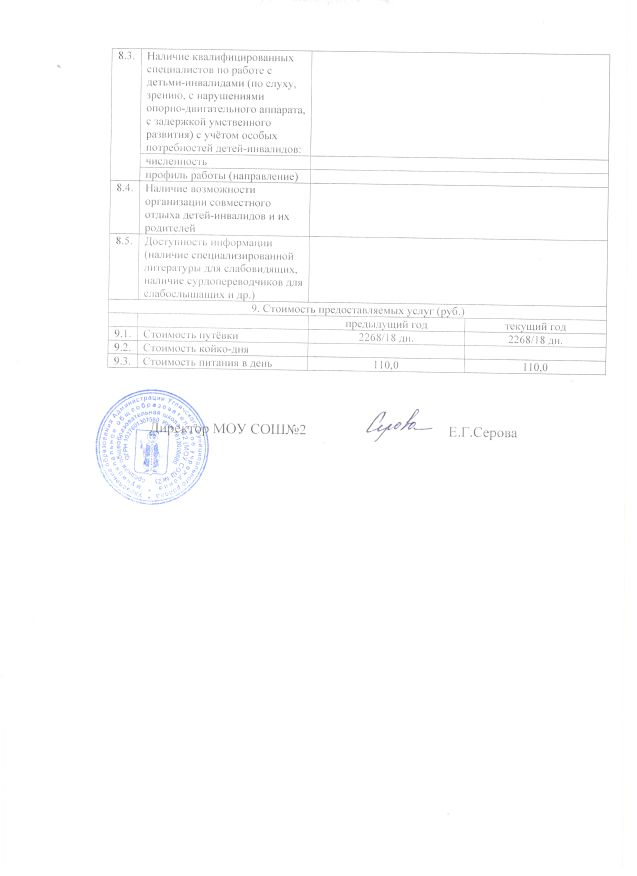 №п/пПолное наименование организации в соответствии с уставом и положением/ наименование учредителя организации (лагеря)Наименование лагеря/ фактическое место проведениялагеряФ.И.О. руководителя,контактныйтелефон,e-mailДаты приемки/ заездовКраткая характеристика лагеря (паспорт лагеря,сайт лагеря,автотранспортная доступность)Группа санитарно-эпидемиологического благополучия/наличие санитарно-эпидемиологичес-кого заключенияКоличество мест/средняя заполняемость в смену, чел.Обеспечение антитеррористической безопасностиСтоимость путевки, руб.1234566789101. Действующие организации отдыха детей и их оздоровления независимо от организационно-правовой формы и формы собственности, расположенные на территории Ярославской области1. Действующие организации отдыха детей и их оздоровления независимо от организационно-правовой формы и формы собственности, расположенные на территории Ярославской области1. Действующие организации отдыха детей и их оздоровления независимо от организационно-правовой формы и формы собственности, расположенные на территории Ярославской области1. Действующие организации отдыха детей и их оздоровления независимо от организационно-правовой формы и формы собственности, расположенные на территории Ярославской области1. Действующие организации отдыха детей и их оздоровления независимо от организационно-правовой формы и формы собственности, расположенные на территории Ярославской области1. Действующие организации отдыха детей и их оздоровления независимо от организационно-правовой формы и формы собственности, расположенные на территории Ярославской области1. Действующие организации отдыха детей и их оздоровления независимо от организационно-правовой формы и формы собственности, расположенные на территории Ярославской области1. Действующие организации отдыха детей и их оздоровления независимо от организационно-правовой формы и формы собственности, расположенные на территории Ярославской области1. Действующие организации отдыха детей и их оздоровления независимо от организационно-правовой формы и формы собственности, расположенные на территории Ярославской области1. Действующие организации отдыха детей и их оздоровления независимо от организационно-правовой формы и формы собственности, расположенные на территории Ярославской области1. Действующие организации отдыха детей и их оздоровления независимо от организационно-правовой формы и формы собственности, расположенные на территории Ярославской областиОрганизации отдыха детей и их оздоровления сезонного или круглогодичного действияОрганизации отдыха детей и их оздоровления сезонного или круглогодичного действияОрганизации отдыха детей и их оздоровления сезонного или круглогодичного действияОрганизации отдыха детей и их оздоровления сезонного или круглогодичного действияОрганизации отдыха детей и их оздоровления сезонного или круглогодичного действияОрганизации отдыха детей и их оздоровления сезонного или круглогодичного действияОрганизации отдыха детей и их оздоровления сезонного или круглогодичного действияОрганизации отдыха детей и их оздоровления сезонного или круглогодичного действияОрганизации отдыха детей и их оздоровления сезонного или круглогодичного действияОрганизации отдыха детей и их оздоровления сезонного или круглогодичного действияОрганизации отдыха детей и их оздоровления сезонного или круглогодичного действияЛагеря, организованные образовательными организациями, осуществляющими организацию отдыха и оздоровления обучающихся в каникулярное время (с круглосуточным или дневным пребыванием)Лагеря, организованные образовательными организациями, осуществляющими организацию отдыха и оздоровления обучающихся в каникулярное время (с круглосуточным или дневным пребыванием)Лагеря, организованные образовательными организациями, осуществляющими организацию отдыха и оздоровления обучающихся в каникулярное время (с круглосуточным или дневным пребыванием)Лагеря, организованные образовательными организациями, осуществляющими организацию отдыха и оздоровления обучающихся в каникулярное время (с круглосуточным или дневным пребыванием)Лагеря, организованные образовательными организациями, осуществляющими организацию отдыха и оздоровления обучающихся в каникулярное время (с круглосуточным или дневным пребыванием)Лагеря, организованные образовательными организациями, осуществляющими организацию отдыха и оздоровления обучающихся в каникулярное время (с круглосуточным или дневным пребыванием)Лагеря, организованные образовательными организациями, осуществляющими организацию отдыха и оздоровления обучающихся в каникулярное время (с круглосуточным или дневным пребыванием)Лагеря, организованные образовательными организациями, осуществляющими организацию отдыха и оздоровления обучающихся в каникулярное время (с круглосуточным или дневным пребыванием)Лагеря, организованные образовательными организациями, осуществляющими организацию отдыха и оздоровления обучающихся в каникулярное время (с круглосуточным или дневным пребыванием)Лагеря, организованные образовательными организациями, осуществляющими организацию отдыха и оздоровления обучающихся в каникулярное время (с круглосуточным или дневным пребыванием)Лагеря, организованные образовательными организациями, осуществляющими организацию отдыха и оздоровления обучающихся в каникулярное время (с круглосуточным или дневным пребыванием)Муниципальное общеобразовательное учреждение средняя общеобразовательная школа №2Муниципальное общеобразовательное учреждение средняя общеобразовательная школа №2Серова Елена Германовна, 8-48-532 2-26-31, u-22631@yandex.ruМартИюньОктябрьМартИюньОктябрьЛагерь с дневным пребыванием детей в период каникул на базе МОУ СОШ№2санитарно-эпидемиологическое заключение № 76.01.11.000.М.000738.1117 от 09.11.2017г.283028550,002268,00550,00Детские лагеря труда и отдыхаДетские лагеря труда и отдыхаДетские лагеря труда и отдыхаДетские лагеря труда и отдыхаДетские лагеря труда и отдыхаДетские лагеря труда и отдыхаДетские лагеря труда и отдыхаДетские лагеря труда и отдыхаДетские лагеря труда и отдыхаДетские лагеря труда и отдыхаДетские лагеря труда и отдыхаЛагеря палаточного типаЛагеря палаточного типаЛагеря палаточного типаЛагеря палаточного типаЛагеря палаточного типаЛагеря палаточного типаЛагеря палаточного типаЛагеря палаточного типаЛагеря палаточного типаЛагеря палаточного типаЛагеря палаточного типаДетские специализированные (профильные) лагеря, детские лагеря различной тематической направленностиДетские специализированные (профильные) лагеря, детские лагеря различной тематической направленностиДетские специализированные (профильные) лагеря, детские лагеря различной тематической направленностиДетские специализированные (профильные) лагеря, детские лагеря различной тематической направленностиДетские специализированные (профильные) лагеря, детские лагеря различной тематической направленностиДетские специализированные (профильные) лагеря, детские лагеря различной тематической направленностиДетские специализированные (профильные) лагеря, детские лагеря различной тематической направленностиДетские специализированные (профильные) лагеря, детские лагеря различной тематической направленностиДетские специализированные (профильные) лагеря, детские лагеря различной тематической направленностиДетские специализированные (профильные) лагеря, детские лагеря различной тематической направленностиДетские специализированные (профильные) лагеря, детские лагеря различной тематической направленности2. Действующие организации отдыха детей и их оздоровления, расположенные за пределами Ярославской области или за пределами территории Российской Федерации, находящиеся в государственной собственности, в собственности муниципальных образований, входящих в состав Ярославской области, или на содержании балансодержателей, имеющих регистрацию юридического лица на территории Ярославской области2. Действующие организации отдыха детей и их оздоровления, расположенные за пределами Ярославской области или за пределами территории Российской Федерации, находящиеся в государственной собственности, в собственности муниципальных образований, входящих в состав Ярославской области, или на содержании балансодержателей, имеющих регистрацию юридического лица на территории Ярославской области2. Действующие организации отдыха детей и их оздоровления, расположенные за пределами Ярославской области или за пределами территории Российской Федерации, находящиеся в государственной собственности, в собственности муниципальных образований, входящих в состав Ярославской области, или на содержании балансодержателей, имеющих регистрацию юридического лица на территории Ярославской области2. Действующие организации отдыха детей и их оздоровления, расположенные за пределами Ярославской области или за пределами территории Российской Федерации, находящиеся в государственной собственности, в собственности муниципальных образований, входящих в состав Ярославской области, или на содержании балансодержателей, имеющих регистрацию юридического лица на территории Ярославской области2. Действующие организации отдыха детей и их оздоровления, расположенные за пределами Ярославской области или за пределами территории Российской Федерации, находящиеся в государственной собственности, в собственности муниципальных образований, входящих в состав Ярославской области, или на содержании балансодержателей, имеющих регистрацию юридического лица на территории Ярославской области2. Действующие организации отдыха детей и их оздоровления, расположенные за пределами Ярославской области или за пределами территории Российской Федерации, находящиеся в государственной собственности, в собственности муниципальных образований, входящих в состав Ярославской области, или на содержании балансодержателей, имеющих регистрацию юридического лица на территории Ярославской области2. Действующие организации отдыха детей и их оздоровления, расположенные за пределами Ярославской области или за пределами территории Российской Федерации, находящиеся в государственной собственности, в собственности муниципальных образований, входящих в состав Ярославской области, или на содержании балансодержателей, имеющих регистрацию юридического лица на территории Ярославской области2. Действующие организации отдыха детей и их оздоровления, расположенные за пределами Ярославской области или за пределами территории Российской Федерации, находящиеся в государственной собственности, в собственности муниципальных образований, входящих в состав Ярославской области, или на содержании балансодержателей, имеющих регистрацию юридического лица на территории Ярославской области2. Действующие организации отдыха детей и их оздоровления, расположенные за пределами Ярославской области или за пределами территории Российской Федерации, находящиеся в государственной собственности, в собственности муниципальных образований, входящих в состав Ярославской области, или на содержании балансодержателей, имеющих регистрацию юридического лица на территории Ярославской области2. Действующие организации отдыха детей и их оздоровления, расположенные за пределами Ярославской области или за пределами территории Российской Федерации, находящиеся в государственной собственности, в собственности муниципальных образований, входящих в состав Ярославской области, или на содержании балансодержателей, имеющих регистрацию юридического лица на территории Ярославской области2. Действующие организации отдыха детей и их оздоровления, расположенные за пределами Ярославской области или за пределами территории Российской Федерации, находящиеся в государственной собственности, в собственности муниципальных образований, входящих в состав Ярославской области, или на содержании балансодержателей, имеющих регистрацию юридического лица на территории Ярославской области3. Недействующие организации отдыха детей и их оздоровления, расположенные на территории Ярославской области, на территории иных субъектов Российской Федерации или за пределами территории Российской Федерации, находящихся в государственной собственности, собственности муниципальных образований, входящих в состав Ярославской области, или на содержании балансодержателей, имеющих регистрацию юридического лица на территории Ярославской области3. Недействующие организации отдыха детей и их оздоровления, расположенные на территории Ярославской области, на территории иных субъектов Российской Федерации или за пределами территории Российской Федерации, находящихся в государственной собственности, собственности муниципальных образований, входящих в состав Ярославской области, или на содержании балансодержателей, имеющих регистрацию юридического лица на территории Ярославской области3. Недействующие организации отдыха детей и их оздоровления, расположенные на территории Ярославской области, на территории иных субъектов Российской Федерации или за пределами территории Российской Федерации, находящихся в государственной собственности, собственности муниципальных образований, входящих в состав Ярославской области, или на содержании балансодержателей, имеющих регистрацию юридического лица на территории Ярославской области3. Недействующие организации отдыха детей и их оздоровления, расположенные на территории Ярославской области, на территории иных субъектов Российской Федерации или за пределами территории Российской Федерации, находящихся в государственной собственности, собственности муниципальных образований, входящих в состав Ярославской области, или на содержании балансодержателей, имеющих регистрацию юридического лица на территории Ярославской области3. Недействующие организации отдыха детей и их оздоровления, расположенные на территории Ярославской области, на территории иных субъектов Российской Федерации или за пределами территории Российской Федерации, находящихся в государственной собственности, собственности муниципальных образований, входящих в состав Ярославской области, или на содержании балансодержателей, имеющих регистрацию юридического лица на территории Ярославской области3. Недействующие организации отдыха детей и их оздоровления, расположенные на территории Ярославской области, на территории иных субъектов Российской Федерации или за пределами территории Российской Федерации, находящихся в государственной собственности, собственности муниципальных образований, входящих в состав Ярославской области, или на содержании балансодержателей, имеющих регистрацию юридического лица на территории Ярославской области3. Недействующие организации отдыха детей и их оздоровления, расположенные на территории Ярославской области, на территории иных субъектов Российской Федерации или за пределами территории Российской Федерации, находящихся в государственной собственности, собственности муниципальных образований, входящих в состав Ярославской области, или на содержании балансодержателей, имеющих регистрацию юридического лица на территории Ярославской области3. Недействующие организации отдыха детей и их оздоровления, расположенные на территории Ярославской области, на территории иных субъектов Российской Федерации или за пределами территории Российской Федерации, находящихся в государственной собственности, собственности муниципальных образований, входящих в состав Ярославской области, или на содержании балансодержателей, имеющих регистрацию юридического лица на территории Ярославской области3. Недействующие организации отдыха детей и их оздоровления, расположенные на территории Ярославской области, на территории иных субъектов Российской Федерации или за пределами территории Российской Федерации, находящихся в государственной собственности, собственности муниципальных образований, входящих в состав Ярославской области, или на содержании балансодержателей, имеющих регистрацию юридического лица на территории Ярославской области3. Недействующие организации отдыха детей и их оздоровления, расположенные на территории Ярославской области, на территории иных субъектов Российской Федерации или за пределами территории Российской Федерации, находящихся в государственной собственности, собственности муниципальных образований, входящих в состав Ярославской области, или на содержании балансодержателей, имеющих регистрацию юридического лица на территории Ярославской области3. Недействующие организации отдыха детей и их оздоровления, расположенные на территории Ярославской области, на территории иных субъектов Российской Федерации или за пределами территории Российской Федерации, находящихся в государственной собственности, собственности муниципальных образований, входящих в состав Ярославской области, или на содержании балансодержателей, имеющих регистрацию юридического лица на территории Ярославской области1. Общие сведения об организации отдыха и оздоровления детей 1. Общие сведения об организации отдыха и оздоровления детей 1. Общие сведения об организации отдыха и оздоровления детей 1. Общие сведения об организации отдыха и оздоровления детей 1. Общие сведения об организации отдыха и оздоровления детей 1. Общие сведения об организации отдыха и оздоровления детей 1. Общие сведения об организации отдыха и оздоровления детей 1. Общие сведения об организации отдыха и оздоровления детей 1. Общие сведения об организации отдыха и оздоровления детей 1. Общие сведения об организации отдыха и оздоровления детей 1. Общие сведения об организации отдыха и оздоровления детей 1. Общие сведения об организации отдыха и оздоровления детей 1. Общие сведения об организации отдыха и оздоровления детей 1. Общие сведения об организации отдыха и оздоровления детей 1. Общие сведения об организации отдыха и оздоровления детей 1. Общие сведения об организации отдыха и оздоровления детей 1. Общие сведения об организации отдыха и оздоровления детей 1. Общие сведения об организации отдыха и оздоровления детей 1. Общие сведения об организации отдыха и оздоровления детей 1.1.Полное наименование организации отдыха и оздоровления детей (далее – организация) без сокращений (включая организационно-правовую форму),идентификационный номер налогоплательщикаПолное наименование организации отдыха и оздоровления детей (далее – организация) без сокращений (включая организационно-правовую форму),идентификационный номер налогоплательщикаМуниципальное общеобразовательное учреждение средняя общеобразовательная школа №2      ИНН 7612008680Муниципальное общеобразовательное учреждение средняя общеобразовательная школа №2      ИНН 7612008680Муниципальное общеобразовательное учреждение средняя общеобразовательная школа №2      ИНН 7612008680Муниципальное общеобразовательное учреждение средняя общеобразовательная школа №2      ИНН 7612008680Муниципальное общеобразовательное учреждение средняя общеобразовательная школа №2      ИНН 7612008680Муниципальное общеобразовательное учреждение средняя общеобразовательная школа №2      ИНН 7612008680Муниципальное общеобразовательное учреждение средняя общеобразовательная школа №2      ИНН 7612008680Муниципальное общеобразовательное учреждение средняя общеобразовательная школа №2      ИНН 7612008680Муниципальное общеобразовательное учреждение средняя общеобразовательная школа №2      ИНН 7612008680Муниципальное общеобразовательное учреждение средняя общеобразовательная школа №2      ИНН 7612008680Муниципальное общеобразовательное учреждение средняя общеобразовательная школа №2      ИНН 7612008680Муниципальное общеобразовательное учреждение средняя общеобразовательная школа №2      ИНН 7612008680Муниципальное общеобразовательное учреждение средняя общеобразовательная школа №2      ИНН 7612008680Муниципальное общеобразовательное учреждение средняя общеобразовательная школа №2      ИНН 7612008680Муниципальное общеобразовательное учреждение средняя общеобразовательная школа №2      ИНН 7612008680Муниципальное общеобразовательное учреждение средняя общеобразовательная школа №2      ИНН 76120086801.2.Юридический адресЮридический адресРФ, 152615, Ярославская область, г.Углич, Студенческий городок, д.2РФ, 152615, Ярославская область, г.Углич, Студенческий городок, д.2РФ, 152615, Ярославская область, г.Углич, Студенческий городок, д.2РФ, 152615, Ярославская область, г.Углич, Студенческий городок, д.2РФ, 152615, Ярославская область, г.Углич, Студенческий городок, д.2РФ, 152615, Ярославская область, г.Углич, Студенческий городок, д.2РФ, 152615, Ярославская область, г.Углич, Студенческий городок, д.2РФ, 152615, Ярославская область, г.Углич, Студенческий городок, д.2РФ, 152615, Ярославская область, г.Углич, Студенческий городок, д.2РФ, 152615, Ярославская область, г.Углич, Студенческий городок, д.2РФ, 152615, Ярославская область, г.Углич, Студенческий городок, д.2РФ, 152615, Ярославская область, г.Углич, Студенческий городок, д.2РФ, 152615, Ярославская область, г.Углич, Студенческий городок, д.2РФ, 152615, Ярославская область, г.Углич, Студенческий городок, д.2РФ, 152615, Ярославская область, г.Углич, Студенческий городок, д.2РФ, 152615, Ярославская область, г.Углич, Студенческий городок, д.21.3.Фактический адрес местонахождения, телефон, факс, адреса электронной почты и интернет-страницыФактический адрес местонахождения, телефон, факс, адреса электронной почты и интернет-страницы РФ, 152615, Ярославская область, г.Углич, Студенческий городок, д.2, (48532)2-26-31, u-22631@yandex.ru, sh2ugl.edu.yar.ru РФ, 152615, Ярославская область, г.Углич, Студенческий городок, д.2, (48532)2-26-31, u-22631@yandex.ru, sh2ugl.edu.yar.ru РФ, 152615, Ярославская область, г.Углич, Студенческий городок, д.2, (48532)2-26-31, u-22631@yandex.ru, sh2ugl.edu.yar.ru РФ, 152615, Ярославская область, г.Углич, Студенческий городок, д.2, (48532)2-26-31, u-22631@yandex.ru, sh2ugl.edu.yar.ru РФ, 152615, Ярославская область, г.Углич, Студенческий городок, д.2, (48532)2-26-31, u-22631@yandex.ru, sh2ugl.edu.yar.ru РФ, 152615, Ярославская область, г.Углич, Студенческий городок, д.2, (48532)2-26-31, u-22631@yandex.ru, sh2ugl.edu.yar.ru РФ, 152615, Ярославская область, г.Углич, Студенческий городок, д.2, (48532)2-26-31, u-22631@yandex.ru, sh2ugl.edu.yar.ru РФ, 152615, Ярославская область, г.Углич, Студенческий городок, д.2, (48532)2-26-31, u-22631@yandex.ru, sh2ugl.edu.yar.ru РФ, 152615, Ярославская область, г.Углич, Студенческий городок, д.2, (48532)2-26-31, u-22631@yandex.ru, sh2ugl.edu.yar.ru РФ, 152615, Ярославская область, г.Углич, Студенческий городок, д.2, (48532)2-26-31, u-22631@yandex.ru, sh2ugl.edu.yar.ru РФ, 152615, Ярославская область, г.Углич, Студенческий городок, д.2, (48532)2-26-31, u-22631@yandex.ru, sh2ugl.edu.yar.ru РФ, 152615, Ярославская область, г.Углич, Студенческий городок, д.2, (48532)2-26-31, u-22631@yandex.ru, sh2ugl.edu.yar.ru РФ, 152615, Ярославская область, г.Углич, Студенческий городок, д.2, (48532)2-26-31, u-22631@yandex.ru, sh2ugl.edu.yar.ru РФ, 152615, Ярославская область, г.Углич, Студенческий городок, д.2, (48532)2-26-31, u-22631@yandex.ru, sh2ugl.edu.yar.ru РФ, 152615, Ярославская область, г.Углич, Студенческий городок, д.2, (48532)2-26-31, u-22631@yandex.ru, sh2ugl.edu.yar.ru РФ, 152615, Ярославская область, г.Углич, Студенческий городок, д.2, (48532)2-26-31, u-22631@yandex.ru, sh2ugl.edu.yar.ru1.4.Удаленность от ближайшего населенного пункта, расстояние до него от организации (км)Удаленность от ближайшего населенного пункта, расстояние до него от организации (км)1.5.Учредитель организации (полное наименование):Учредитель организации (полное наименование):Администрация Угличского муниципального района в лице Управления образования Администрации УМРАдминистрация Угличского муниципального района в лице Управления образования Администрации УМРАдминистрация Угличского муниципального района в лице Управления образования Администрации УМРАдминистрация Угличского муниципального района в лице Управления образования Администрации УМРАдминистрация Угличского муниципального района в лице Управления образования Администрации УМРАдминистрация Угличского муниципального района в лице Управления образования Администрации УМРАдминистрация Угличского муниципального района в лице Управления образования Администрации УМРАдминистрация Угличского муниципального района в лице Управления образования Администрации УМРАдминистрация Угличского муниципального района в лице Управления образования Администрации УМРАдминистрация Угличского муниципального района в лице Управления образования Администрации УМРАдминистрация Угличского муниципального района в лице Управления образования Администрации УМРАдминистрация Угличского муниципального района в лице Управления образования Администрации УМРАдминистрация Угличского муниципального района в лице Управления образования Администрации УМРАдминистрация Угличского муниципального района в лице Управления образования Администрации УМРАдминистрация Угличского муниципального района в лице Управления образования Администрации УМРАдминистрация Угличского муниципального района в лице Управления образования Администрации УМРадресадрес152615 г.Углич, Ростовская 9152615 г.Углич, Ростовская 9152615 г.Углич, Ростовская 9152615 г.Углич, Ростовская 9152615 г.Углич, Ростовская 9152615 г.Углич, Ростовская 9152615 г.Углич, Ростовская 9152615 г.Углич, Ростовская 9152615 г.Углич, Ростовская 9152615 г.Углич, Ростовская 9152615 г.Углич, Ростовская 9152615 г.Углич, Ростовская 9152615 г.Углич, Ростовская 9152615 г.Углич, Ростовская 9152615 г.Углич, Ростовская 9152615 г.Углич, Ростовская 9контактный телефонконтактный телефон8-(48532) 2-10-398-(48532) 2-10-398-(48532) 2-10-398-(48532) 2-10-398-(48532) 2-10-398-(48532) 2-10-398-(48532) 2-10-398-(48532) 2-10-398-(48532) 2-10-398-(48532) 2-10-398-(48532) 2-10-398-(48532) 2-10-398-(48532) 2-10-398-(48532) 2-10-398-(48532) 2-10-398-(48532) 2-10-39Ф.И.О. руководителя (без сокращений)Ф.И.О. руководителя (без сокращений)Дружкова Ольга АнатольевнаДружкова Ольга АнатольевнаДружкова Ольга АнатольевнаДружкова Ольга АнатольевнаДружкова Ольга АнатольевнаДружкова Ольга АнатольевнаДружкова Ольга АнатольевнаДружкова Ольга АнатольевнаДружкова Ольга АнатольевнаДружкова Ольга АнатольевнаДружкова Ольга АнатольевнаДружкова Ольга АнатольевнаДружкова Ольга АнатольевнаДружкова Ольга АнатольевнаДружкова Ольга АнатольевнаДружкова Ольга Анатольевна1.6.Собственник организации (полное имя/ наименование):Собственник организации (полное имя/ наименование):Управление образования УМРУправление образования УМРУправление образования УМРУправление образования УМРУправление образования УМРУправление образования УМРУправление образования УМРУправление образования УМРУправление образования УМРУправление образования УМРУправление образования УМРУправление образования УМРУправление образования УМРУправление образования УМРУправление образования УМРУправление образования УМРадресадресконтактный телефонконтактный телефонФ.И.О. руководителя (без сокращений)Ф.И.О. руководителя (без сокращений)1.7.Руководитель организацииРуководитель организацииДиректор МОУ СОШ№2Директор МОУ СОШ№2Директор МОУ СОШ№2Директор МОУ СОШ№2Директор МОУ СОШ№2Директор МОУ СОШ№2Директор МОУ СОШ№2Директор МОУ СОШ№2Директор МОУ СОШ№2Директор МОУ СОШ№2Директор МОУ СОШ№2Директор МОУ СОШ№2Директор МОУ СОШ№2Директор МОУ СОШ№2Директор МОУ СОШ№2Директор МОУ СОШ№2Ф.И.О. (без сокращений)Ф.И.О. (без сокращений)Серова Елена ГермановнаСерова Елена ГермановнаСерова Елена ГермановнаСерова Елена ГермановнаСерова Елена ГермановнаСерова Елена ГермановнаСерова Елена ГермановнаСерова Елена ГермановнаСерова Елена ГермановнаСерова Елена ГермановнаСерова Елена ГермановнаСерова Елена ГермановнаСерова Елена ГермановнаСерова Елена ГермановнаСерова Елена ГермановнаСерова Елена ГермановнаобразованиеобразованиеВысшееВысшееВысшееВысшееВысшееВысшееВысшееВысшееВысшееВысшееВысшееВысшееВысшееВысшееВысшееВысшеестаж работы в данной должностистаж работы в данной должности10101010101010101010101010101010контактный телефонконтактный телефон8-(48532) 2 26 318-(48532) 2 26 318-(48532) 2 26 318-(48532) 2 26 318-(48532) 2 26 318-(48532) 2 26 318-(48532) 2 26 318-(48532) 2 26 318-(48532) 2 26 318-(48532) 2 26 318-(48532) 2 26 318-(48532) 2 26 318-(48532) 2 26 318-(48532) 2 26 318-(48532) 2 26 318-(48532) 2 26 311.8.Тип организации:Тип организации:загородный оздоровительный лагерьзагородный оздоровительный лагерьсанаторно-оздоровительный лагерь круглогодичного действиясанаторно-оздоровительный лагерь круглогодичного действияоздоровительный лагерь с дневным пребыванием детейоздоровительный лагерь с дневным пребыванием детей++++++++++++++++специализированный (профильный) лагерь (указать профиль)специализированный (профильный) лагерь (указать профиль)оздоровительно-образовательный центроздоровительно-образовательный центриная организация отдыха и оздоровления детей (уточнить тип)иная организация отдыха и оздоровления детей (уточнить тип)1.9.Документ, на основании которого действует организация (устав, положение)Документ, на основании которого действует организация (устав, положение)Устав муниципального общеобразовательного учреждения средней  общеобразовательной школы №2 от 16.12.2015 № 1918Устав муниципального общеобразовательного учреждения средней  общеобразовательной школы №2 от 16.12.2015 № 1918Устав муниципального общеобразовательного учреждения средней  общеобразовательной школы №2 от 16.12.2015 № 1918Устав муниципального общеобразовательного учреждения средней  общеобразовательной школы №2 от 16.12.2015 № 1918Устав муниципального общеобразовательного учреждения средней  общеобразовательной школы №2 от 16.12.2015 № 1918Устав муниципального общеобразовательного учреждения средней  общеобразовательной школы №2 от 16.12.2015 № 1918Устав муниципального общеобразовательного учреждения средней  общеобразовательной школы №2 от 16.12.2015 № 1918Устав муниципального общеобразовательного учреждения средней  общеобразовательной школы №2 от 16.12.2015 № 1918Устав муниципального общеобразовательного учреждения средней  общеобразовательной школы №2 от 16.12.2015 № 1918Устав муниципального общеобразовательного учреждения средней  общеобразовательной школы №2 от 16.12.2015 № 1918Устав муниципального общеобразовательного учреждения средней  общеобразовательной школы №2 от 16.12.2015 № 1918Устав муниципального общеобразовательного учреждения средней  общеобразовательной школы №2 от 16.12.2015 № 1918Устав муниципального общеобразовательного учреждения средней  общеобразовательной школы №2 от 16.12.2015 № 1918Устав муниципального общеобразовательного учреждения средней  общеобразовательной школы №2 от 16.12.2015 № 1918Устав муниципального общеобразовательного учреждения средней  общеобразовательной школы №2 от 16.12.2015 № 1918Устав муниципального общеобразовательного учреждения средней  общеобразовательной школы №2 от 16.12.2015 № 19181.10.Год ввода организации в эксплуатациюГод ввода организации в эксплуатациюДо 1917 годаДо 1917 годаДо 1917 годаДо 1917 годаДо 1917 годаДо 1917 годаДо 1917 годаДо 1917 годаДо 1917 годаДо 1917 годаДо 1917 годаДо 1917 годаДо 1917 годаДо 1917 годаДо 1917 годаДо 1917 года1.11.Период функционирования организации (круглогодично, сезонно)Период функционирования организации (круглогодично, сезонно)каникулярныйканикулярныйканикулярныйканикулярныйканикулярныйканикулярныйканикулярныйканикулярныйканикулярныйканикулярныйканикулярныйканикулярныйканикулярныйканикулярныйканикулярныйканикулярный1.12.Проектная мощность организации (количество детей и подростков, которое организация способна принять одновременно)Проектная мощность организации (количество детей и подростков, которое организация способна принять одновременно)30 чел30 чел30 чел30 чел30 чел30 чел30 чел30 чел30 чел30 чел30 чел30 чел30 чел30 чел30 чел30 чел1.13.Наличие проекта организацииНаличие проекта организацииТехнический паспорт здания школы от 31.05.2011годаТехнический паспорт здания школы от 31.05.2011годаТехнический паспорт здания школы от 31.05.2011годаТехнический паспорт здания школы от 31.05.2011годаТехнический паспорт здания школы от 31.05.2011годаТехнический паспорт здания школы от 31.05.2011годаТехнический паспорт здания школы от 31.05.2011годаТехнический паспорт здания школы от 31.05.2011годаТехнический паспорт здания школы от 31.05.2011годаТехнический паспорт здания школы от 31.05.2011годаТехнический паспорт здания школы от 31.05.2011годаТехнический паспорт здания школы от 31.05.2011годаТехнический паспорт здания школы от 31.05.2011годаТехнический паспорт здания школы от 31.05.2011годаТехнический паспорт здания школы от 31.05.2011годаТехнический паспорт здания школы от 31.05.2011года1.14.Год последнего ремонта, в том числе:Год последнего ремонта, в том числе:капитальногокапитальноготекущеготекущего1.15.Количество сменКоличество смен33333333333333331.16.Длительность сменДлительность сменМарт-5 дней, июнь – 18 дней, Октябрь- 5 днейМарт-5 дней, июнь – 18 дней, Октябрь- 5 днейМарт-5 дней, июнь – 18 дней, Октябрь- 5 днейМарт-5 дней, июнь – 18 дней, Октябрь- 5 днейМарт-5 дней, июнь – 18 дней, Октябрь- 5 днейМарт-5 дней, июнь – 18 дней, Октябрь- 5 днейМарт-5 дней, июнь – 18 дней, Октябрь- 5 днейМарт-5 дней, июнь – 18 дней, Октябрь- 5 днейМарт-5 дней, июнь – 18 дней, Октябрь- 5 днейМарт-5 дней, июнь – 18 дней, Октябрь- 5 днейМарт-5 дней, июнь – 18 дней, Октябрь- 5 днейМарт-5 дней, июнь – 18 дней, Октябрь- 5 днейМарт-5 дней, июнь – 18 дней, Октябрь- 5 днейМарт-5 дней, июнь – 18 дней, Октябрь- 5 днейМарт-5 дней, июнь – 18 дней, Октябрь- 5 днейМарт-5 дней, июнь – 18 дней, Октябрь- 5 дней1.17.Загрузка по сменам (количество детей):Загрузка по сменам (количество детей):1-я смена1-я сменаМарт - 28 челМарт - 28 челМарт - 28 челМарт - 28 челМарт - 28 челМарт - 28 челМарт - 28 челМарт - 28 челМарт - 28 челМарт - 28 челМарт - 28 челМарт - 28 челМарт - 28 челМарт - 28 челМарт - 28 челМарт - 28 чел2-я смена2-я сменаИюнь – 30 челИюнь – 30 челИюнь – 30 челИюнь – 30 челИюнь – 30 челИюнь – 30 челИюнь – 30 челИюнь – 30 челИюнь – 30 челИюнь – 30 челИюнь – 30 челИюнь – 30 челИюнь – 30 челИюнь – 30 челИюнь – 30 челИюнь – 30 чел3-я смена3-я сменаОктябрь- 28 челОктябрь- 28 челОктябрь- 28 челОктябрь- 28 челОктябрь- 28 челОктябрь- 28 челОктябрь- 28 челОктябрь- 28 челОктябрь- 28 челОктябрь- 28 челОктябрь- 28 челОктябрь- 28 челОктябрь- 28 челОктябрь- 28 челОктябрь- 28 челОктябрь- 28 чел4-я смена4-я сменазагрузка в межканикулярный периодзагрузка в межканикулярный период1.18.Возраст детей и подростков, принимаемых организацией на отдых и оздоровлениеВозраст детей и подростков, принимаемых организацией на отдых и оздоровление7-127-127-127-127-127-127-127-127-127-127-127-127-127-127-127-121.19.Здания и сооружения нежилого назначения:Здания и сооружения нежилого назначения:Здания и сооружения нежилого назначения:Здания и сооружения нежилого назначения:Здания и сооружения нежилого назначения:Здания и сооружения нежилого назначения:Здания и сооружения нежилого назначения:Здания и сооружения нежилого назначения:Здания и сооружения нежилого назначения:Здания и сооружения нежилого назначения:Здания и сооружения нежилого назначения:Здания и сооружения нежилого назначения:Здания и сооружения нежилого назначения:Здания и сооружения нежилого назначения:Здания и сооружения нежилого назначения:Здания и сооружения нежилого назначения:Здания и сооружения нежилого назначения:Здания и сооружения нежилого назначения:годпост-ройкиплощадь (кв. м)количество, этажностьколичество, этажностьколичество, этажностьстепеньизноса(%)степеньизноса(%)степеньизноса(%)степеньизноса(%)на какое количество детей рассчитанона какое количество детей рассчитанона какое количество детей рассчитанона какое количество детей рассчитанона какое количество детей рассчитаногод последнего капитального ремонтагод последнего капитального ремонтастоловаястоловаябанябаняхозяйственный блокхозяйственный блокскладсклад1.20.Наличие автотранспорта на балансе (количество единиц, марки), в том числе:Наличие автотранспорта на балансе (количество единиц, марки), в том числе:автобусыавтобусымикроавтобусымикроавтобусыавтотранспорт коммунального назначенияавтотранспорт коммунального назначения1.21.Территория:Территория:7290 м27290 м27290 м27290 м27290 м27290 м27290 м27290 м27290 м27290 м27290 м27290 м27290 м27290 м27290 м27290 м2общая площадь земельного участка (га)общая площадь земельного участка (га)площадь озеленения (га)площадь озеленения (га)наличие насаждений на территорииналичие насаждений на территориисоответствие территории лагеря требованиям надзорных и контрольных органов (при наличии запрещающих предписаний указать причины)соответствие территории лагеря требованиям надзорных и контрольных органов (при наличии запрещающих предписаний указать причины)соответствие территории лагеря требованиям надзорных и контрольных органовсоответствие территории лагеря требованиям надзорных и контрольных органовсоответствие территории лагеря требованиям надзорных и контрольных органовсоответствие территории лагеря требованиям надзорных и контрольных органовсоответствие территории лагеря требованиям надзорных и контрольных органовсоответствие территории лагеря требованиям надзорных и контрольных органовсоответствие территории лагеря требованиям надзорных и контрольных органовсоответствие территории лагеря требованиям надзорных и контрольных органовсоответствие территории лагеря требованиям надзорных и контрольных органовсоответствие территории лагеря требованиям надзорных и контрольных органовсоответствие территории лагеря требованиям надзорных и контрольных органовсоответствие территории лагеря требованиям надзорных и контрольных органовсоответствие территории лагеря требованиям надзорных и контрольных органовсоответствие территории лагеря требованиям надзорных и контрольных органовсоответствие территории лагеря требованиям надзорных и контрольных органовсоответствие территории лагеря требованиям надзорных и контрольных органовналичие плана территории организацииналичие плана территории организацииКадастровый паспорт от 10.11.2008гКадастровый паспорт от 10.11.2008гКадастровый паспорт от 10.11.2008гКадастровый паспорт от 10.11.2008гКадастровый паспорт от 10.11.2008гКадастровый паспорт от 10.11.2008гКадастровый паспорт от 10.11.2008гКадастровый паспорт от 10.11.2008гКадастровый паспорт от 10.11.2008гКадастровый паспорт от 10.11.2008гКадастровый паспорт от 10.11.2008гКадастровый паспорт от 10.11.2008гКадастровый паспорт от 10.11.2008гКадастровый паспорт от 10.11.2008гКадастровый паспорт от 10.11.2008гКадастровый паспорт от 10.11.2008г1.22.Наличие водного объекта, его удаленность от территории лагеря:Наличие водного объекта, его удаленность от территории лагеря:бассейнбассейнпрудпрудрекарекаозероозероводохранилищеводохранилищемореморе1.23.Наличие оборудованного пляжа, в том числе:Наличие оборудованного пляжа, в том числе:наличие ограждения в зоне купанияналичие ограждения в зоне купанияоснащение зоны купания (наличие спасательных и медицинских постов, спасательных средств)оснащение зоны купания (наличие спасательных и медицинских постов, спасательных средств)наличие душевойналичие душевойналичие туалетаналичие туалетаналичие кабин для переодеванияналичие кабин для переодеванияналичие навесов от солнцаналичие навесов от солнцаналичие пункта медицинской помощиналичие пункта медицинской помощиналичие поста службы спасенияналичие поста службы спасения1.24.Обеспечение мерами пожарной и антитеррористической безопасности, в том числе:Обеспечение мерами пожарной и антитеррористической безопасности, в том числе:ограждение (указать какое)ограждение (указать какое)Кирпичная стена Богоявленского женского монастыряКирпичная стена Богоявленского женского монастыряКирпичная стена Богоявленского женского монастыряКирпичная стена Богоявленского женского монастыряКирпичная стена Богоявленского женского монастыряКирпичная стена Богоявленского женского монастыряКирпичная стена Богоявленского женского монастыряКирпичная стена Богоявленского женского монастыряКирпичная стена Богоявленского женского монастыряКирпичная стена Богоявленского женского монастыряКирпичная стена Богоявленского женского монастыряКирпичная стена Богоявленского женского монастыряКирпичная стена Богоявленского женского монастыряКирпичная стена Богоявленского женского монастыряКирпичная стена Богоявленского женского монастыряКирпичная стена Богоявленского женского монастыряохранаохранаорганизация пропускного режимаорганизация пропускного режима++++++++++++++++наличие кнопки тревожной сигнализации наличие кнопки тревожной сигнализации ++++++++++++++++наличие автоматической пожарной сигнализации с выводом сигнала на пульт пожарной частиналичие автоматической пожарной сигнализации с выводом сигнала на пульт пожарной части++++++++++++++++наличие системы оповещения и управления эвакуацией людейналичие системы оповещения и управления эвакуацией людей++++++++++++++++укомплектованность первичными средствами пожаротушенияукомплектованность первичными средствами пожаротушения++++++++++++++++наличие источников наружного противопожарного водоснабжения (противопожарных водоемов), отвечающих установленным требованиям пожарной безопасностиналичие источников наружного противопожарного водоснабжения (противопожарных водоемов), отвечающих установленным требованиям пожарной безопасности++++++++++++++++2. Сведения о штатной численности организации2. Сведения о штатной численности организации2. Сведения о штатной численности организации2. Сведения о штатной численности организации2. Сведения о штатной численности организации2. Сведения о штатной численности организации2. Сведения о штатной численности организации2. Сведения о штатной численности организации2. Сведения о штатной численности организации2. Сведения о штатной численности организации2. Сведения о штатной численности организации2. Сведения о штатной численности организации2. Сведения о штатной численности организации2. Сведения о штатной численности организации2. Сведения о штатной численности организации2. Сведения о штатной численности организации2. Сведения о штатной численности организации2. Сведения о штатной численности организации2. Сведения о штатной численности организацииколичество (чел.)количество (чел.)количество (чел.)образование (чел.)образование (чел.)образование (чел.)образование (чел.)образование (чел.)образование (чел.)образование (чел.)образование (чел.)образование (чел.)образование (чел.)образование (чел.)образование (чел.)образование (чел.)по штатув наличиив наличиивысшеевысшеевысшеевысшеевысшеесредне-специальноесредне-специальноесредне-специальноесредне-специальноесредне-специальноесредне-специальноесреднеесреднеештатная численность организации, в том числе:штатная численность организации, в том числе:штатная численность организации, в том числе:2.1.2.1.Педагогические работники2615151313131313222222002.2.2.2.Медицинские работники2.3.2.3.Работники пищеблока2.4.2.4.Административно-хозяйственный персонал127711111111111552.5.2.5.Другие работники (указать какие)3. Сведения об условиях размещения детей и подростков3. Сведения об условиях размещения детей и подростков3. Сведения об условиях размещения детей и подростков3. Сведения об условиях размещения детей и подростков3. Сведения об условиях размещения детей и подростков3. Сведения об условиях размещения детей и подростков3. Сведения об условиях размещения детей и подростков3. Сведения об условиях размещения детей и подростков3. Сведения об условиях размещения детей и подростков3. Сведения об условиях размещения детей и подростков3. Сведения об условиях размещения детей и подростков3. Сведения об условиях размещения детей и подростков3. Сведения об условиях размещения детей и подростков3. Сведения об условиях размещения детей и подростков3. Сведения об условиях размещения детей и подростков3. Сведения об условиях размещения детей и подростков3. Сведения об условиях размещения детей и подростков3. Сведения об условиях размещения детей и подростков3. Сведения об условиях размещения детей и подростковхарактеристика помещенийхарактеристика помещенийхарактеристика помещенийспальные помещения(по числу этажей и помещений)спальные помещения(по числу этажей и помещений)спальные помещения(по числу этажей и помещений)спальные помещения(по числу этажей и помещений)спальные помещения(по числу этажей и помещений)спальные помещения(по числу этажей и помещений)спальные помещения(по числу этажей и помещений)спальные помещения(по числу этажей и помещений)спальные помещения(по числу этажей и помещений)спальные помещения(по числу этажей и помещений)спальные помещения(по числу этажей и помещений)спальные помещения(по числу этажей и помещений)спальные помещения(по числу этажей и помещений)спальные помещения(по числу этажей и помещений)спальные помещения(по числу этажей и помещений)спальные помещения(по числу этажей и помещений)характеристика помещенийхарактеристика помещенийхарактеристика помещений1 этаж1 этаж1 этаж1 этаж2 этаж2 этаж2 этаж2 этаж2 этаж2 этаж2 этаж2 этаж2 этаж2 этаж2 этаж2 этажномер спального помещения (строка разбивается по количеству помещений)номер спального помещения (строка разбивается по количеству помещений)площадь спального помещения (кв. м)площадь спального помещения (кв. м)высота спального помещения (м)высота спального помещения (м)количество коек (шт.)количество коек (шт.)год последнего ремонта, в том числе:год последнего ремонта, в том числе:капитальногокапитальноготекущеготекущегоналичие горячего водоснабжения (на этаже),в том числе:наличие горячего водоснабжения (на этаже),в том числе:централизованногоцентрализованногодецентрализованногодецентрализованногоналичие холодного водо-снабжения (на этаже, в том числе):наличие холодного водо-снабжения (на этаже, в том числе):централизованногоцентрализованногодецентрализованногодецентрализованногоналичие сушилок для одежды и обувиналичие сушилок для одежды и обувиколичество кранов в умывальнике (на этаже)количество кранов в умывальнике (на этаже)количество очков в туалете(на этаже)количество очков в туалете(на этаже)наличие комнаты личной гигиеныналичие комнаты личной гигиеныналичие камеры хранения личных вещей детейналичие камеры хранения личных вещей детей4. Обеспеченность физкультурно-оздоровительными сооружениями, площадками4. Обеспеченность физкультурно-оздоровительными сооружениями, площадками4. Обеспеченность физкультурно-оздоровительными сооружениями, площадками4. Обеспеченность физкультурно-оздоровительными сооружениями, площадками4. Обеспеченность физкультурно-оздоровительными сооружениями, площадками4. Обеспеченность физкультурно-оздоровительными сооружениями, площадками4. Обеспеченность физкультурно-оздоровительными сооружениями, площадками4. Обеспеченность физкультурно-оздоровительными сооружениями, площадками4. Обеспеченность физкультурно-оздоровительными сооружениями, площадками4. Обеспеченность физкультурно-оздоровительными сооружениями, площадками4. Обеспеченность физкультурно-оздоровительными сооружениями, площадками4. Обеспеченность физкультурно-оздоровительными сооружениями, площадками4. Обеспеченность физкультурно-оздоровительными сооружениями, площадками4. Обеспеченность физкультурно-оздоровительными сооружениями, площадками4. Обеспеченность физкультурно-оздоровительными сооружениями, площадками4. Обеспеченность физкультурно-оздоровительными сооружениями, площадками4. Обеспеченность физкультурно-оздоровительными сооружениями, площадками4. Обеспеченность физкультурно-оздоровительными сооружениями, площадками4. Обеспеченность физкультурно-оздоровительными сооружениями, площадкамигод постройкиплощадь (кв. м)площадь (кв. м)площадь (кв. м)степень износа(%)степень износа(%)степень износа(%)степень износа(%)на какое количество детей рассчитанона какое количество детей рассчитанона какое количество детей рассчитанона какое количество детей рассчитаногод последнего капитального ремонтагод последнего капитального ремонтагод последнего капитального ремонтагод последнего капитального ремонтадля волейболадля волейболадля баскетболадля баскетболадля бадминтонадля бадминтонадля настольного теннисадля настольного теннисадля прыжков в длину, высотудля прыжков в длину, высотудля беговой дорожкидля беговой дорожкидля футбольного полядля футбольного полядля бассейнадля бассейнадля  физкультурно-оздоровительного комплексадля  физкультурно-оздоровительного комплекса5. Обеспеченность объектами культурно-массового назначения5. Обеспеченность объектами культурно-массового назначения5. Обеспеченность объектами культурно-массового назначения5. Обеспеченность объектами культурно-массового назначения5. Обеспеченность объектами культурно-массового назначения5. Обеспеченность объектами культурно-массового назначения5. Обеспеченность объектами культурно-массового назначения5. Обеспеченность объектами культурно-массового назначения5. Обеспеченность объектами культурно-массового назначения5. Обеспеченность объектами культурно-массового назначения5. Обеспеченность объектами культурно-массового назначения5. Обеспеченность объектами культурно-массового назначения5. Обеспеченность объектами культурно-массового назначения5. Обеспеченность объектами культурно-массового назначения5. Обеспеченность объектами культурно-массового назначения5. Обеспеченность объектами культурно-массового назначения5. Обеспеченность объектами культурно-массового назначения5. Обеспеченность объектами культурно-массового назначения5. Обеспеченность объектами культурно-массового назначениякинозал (количество мест)кинозал (количество мест)кинозал (количество мест)библиотека (количество мест в читальном зале)библиотека (количество мест в читальном зале)библиотека (количество мест в читальном зале)игровые комнаты, помещения для работы кружков (указать количество и типы помещений)игровые комнаты, помещения для работы кружков (указать количество и типы помещений)игровые комнаты, помещения для работы кружков (указать количество и типы помещений)111111111111111актовый зал (крытая эстрада), количество посадочных местактовый зал (крытая эстрада), количество посадочных местактовый зал (крытая эстрада), количество посадочных мест111111111111111летняя эстрада (открытая площадка)летняя эстрада (открытая площадка)летняя эстрада (открытая площадка)наличие аттракционовналичие аттракционовналичие аттракционовналичие необходимой литературы, игр, инвентаря, оборудования, снаряжения для организации досуга в соответствии с возрастом детей и подростков, в том числе компьютерной техникиналичие необходимой литературы, игр, инвентаря, оборудования, снаряжения для организации досуга в соответствии с возрастом детей и подростков, в том числе компьютерной техникиналичие необходимой литературы, игр, инвентаря, оборудования, снаряжения для организации досуга в соответствии с возрастом детей и подростков, в том числе компьютерной техники+++++++++++++++6. Обеспеченность объектами медицинского назначения6. Обеспеченность объектами медицинского назначения6. Обеспеченность объектами медицинского назначения6. Обеспеченность объектами медицинского назначения6. Обеспеченность объектами медицинского назначения6. Обеспеченность объектами медицинского назначения6. Обеспеченность объектами медицинского назначения6. Обеспеченность объектами медицинского назначения6. Обеспеченность объектами медицинского назначения6. Обеспеченность объектами медицинского назначения6. Обеспеченность объектами медицинского назначения6. Обеспеченность объектами медицинского назначения6. Обеспеченность объектами медицинского назначения6. Обеспеченность объектами медицинского назначения6. Обеспеченность объектами медицинского назначения6. Обеспеченность объектами медицинского назначения6. Обеспеченность объектами медицинского назначения6. Обеспеченность объектами медицинского назначения6. Обеспеченность объектами медицинского назначенияколичество, площадь (кв. м)количество, площадь (кв. м)степень из-носа(%)степень из-носа(%)степень из-носа(%)степень из-носа(%)оснащённость в соответствии с нормами (да, нет)оснащённость в соответствии с нормами (да, нет)оснащённость в соответствии с нормами (да, нет)оснащённость в соответствии с нормами (да, нет)год постройки (ввода в эксплуатацию)год постройки (ввода в эксплуатацию)год постройки (ввода в эксплуатацию)год постройки (ввода в эксплуатацию)год послед-него капитального ремонта6.1.Медицинский пунктМедицинский пунктМедицинский пункткабинет врача-педиатракабинет врача-педиатракабинет врача-педиатрапроцедурнаяпроцедурнаяпроцедурнаякомната медицинской сестрыкомната медицинской сестрыкомната медицинской сестрыкабинет зубного врачакабинет зубного врачакабинет зубного врачатуалет с умывальником в шлюзетуалет с умывальником в шлюзетуалет с умывальником в шлюзе6.2.ИзоляторИзоляторИзоляторпалата для капельных инфекций палата для капельных инфекций палата для капельных инфекций палата для кишечных инфекций палата для кишечных инфекций палата для кишечных инфекций боксбоксбоксколичество коек в палатахколичество коек в палатахколичество коек в палатахпроцедурная процедурная процедурная буфетнаябуфетнаябуфетнаядушевая для больных детейдушевая для больных детейдушевая для больных детейпомещение для обработки и хранения уборочного инвентаря, приготовления дезрастворовпомещение для обработки и хранения уборочного инвентаря, приготовления дезрастворовпомещение для обработки и хранения уборочного инвентаря, приготовления дезрастворовсанитарный узелсанитарный узелсанитарный узел6.3.Наличие в организации специализированного санитарного транспорта (количество)Наличие в организации специализированного санитарного транспорта (количество)Наличие в организации специализированного санитарного транспорта (количество)6.4.Другие объекты (указать какие)Другие объекты (указать какие)Другие объекты (указать какие)7. Обеспеченность объектами хозяйственного бытового назначения7. Обеспеченность объектами хозяйственного бытового назначения7. Обеспеченность объектами хозяйственного бытового назначения7. Обеспеченность объектами хозяйственного бытового назначения7. Обеспеченность объектами хозяйственного бытового назначения7. Обеспеченность объектами хозяйственного бытового назначения7. Обеспеченность объектами хозяйственного бытового назначения7. Обеспеченность объектами хозяйственного бытового назначения7. Обеспеченность объектами хозяйственного бытового назначения7. Обеспеченность объектами хозяйственного бытового назначения7. Обеспеченность объектами хозяйственного бытового назначения7. Обеспеченность объектами хозяйственного бытового назначения7. Обеспеченность объектами хозяйственного бытового назначения7. Обеспеченность объектами хозяйственного бытового назначения7. Обеспеченность объектами хозяйственного бытового назначения7. Обеспеченность объектами хозяйственного бытового назначения7. Обеспеченность объектами хозяйственного бытового назначения7. Обеспеченность объектами хозяйственного бытового назначения7.1.Характеристика банно-прачечного блокаХарактеристика банно-прачечного блокаХарактеристика банно-прачечного блокапроектная мощностьпроектная мощностьпроектная мощностьгод последнего ремонта, в том числе:год последнего ремонта, в том числе:год последнего ремонта, в том числе:капитальногокапитальногокапитальноготекущеготекущеготекущегоналичие горячего водоснабжения, в том числе:наличие горячего водоснабжения, в том числе:наличие горячего водоснабжения, в том числе:централизованногоцентрализованногоцентрализованногодецентрализованногодецентрализованногодецентрализованногоналичие холодного водоснабжения, в том числе:наличие холодного водоснабжения, в том числе:наличие холодного водоснабжения, в том числе:централизованного централизованного централизованного децентрализованногодецентрализованногодецентрализованногоколичество душевых сетокколичество душевых сетокколичество душевых сетокналичие технологического оборудования прачечной наличие технологического оборудования прачечной наличие технологического оборудования прачечной Отсутствует технологическое оборудование (указать какое)Отсутствует технологическое оборудование (указать какое)Отсутствует технологическое оборудование (указать какое)7.2.Сведения о состоянии пищеблокаСведения о состоянии пищеблокаСведения о состоянии пищеблокапроектная мощностьпроектная мощностьпроектная мощностьгод последнего ремонта, в том числе:год последнего ремонта, в том числе:год последнего ремонта, в том числе:капитального капитального капитального текущего текущего текущего количество обеденных залов количество обеденных залов количество обеденных залов количество посадочных местколичество посадочных местколичество посадочных местколичество смен питающихся количество смен питающихся количество смен питающихся обеспеченность столовой посудой, %обеспеченность столовой посудой, %обеспеченность столовой посудой, %обеспеченность кухонной посудой, %обеспеченность кухонной посудой, %обеспеченность кухонной посудой, %наличие горячего водоснабжения, в том числе:наличие горячего водоснабжения, в том числе:наличие горячего водоснабжения, в том числе:централизованногоцентрализованногоцентрализованногодецентрализованногодецентрализованногодецентрализованногоналичие холодного водоснабжения:наличие холодного водоснабжения:наличие холодного водоснабжения:централизованногоцентрализованногоцентрализованногодецентрализованногодецентрализованногодецентрализованноготехнология мытья посуды:технология мытья посуды:технология мытья посуды:наличие посудомоечной машины наличие посудомоечной машины наличие посудомоечной машины посудомоечные ванны (количество)посудомоечные ванны (количество)посудомоечные ванны (количество)наличие производственных помещений наличие производственных помещений наличие производственных помещений отсутствуют производственные помещения (указать какие)отсутствуют производственные помещения (указать какие)отсутствуют производственные помещения (указать какие)наличие технологического оборудованияналичие технологического оборудованияналичие технологического оборудованияотсутствует технологическое оборудование (указать какое)отсутствует технологическое оборудование (указать какое)отсутствует технологическое оборудование (указать какое)наличие холодильного оборудованияналичие холодильного оборудованияналичие холодильного оборудованияохлаждаемые (низкотемпературные) камерыохлаждаемые (низкотемпературные) камерыохлаждаемые (низкотемпературные) камерыбытовые холодильники бытовые холодильники бытовые холодильники 7.3.водоснабжение организации(отметить в ячейке)водоснабжение организации(отметить в ячейке)водоснабжение организации(отметить в ячейке)централизованное от местного водопроводацентрализованное от местного водопроводацентрализованное от местного водопроводацентрализованное от местного водопроводацентрализованное от местного водопроводацентрализованное от артезианской скважиныцентрализованное от артезианской скважиныцентрализованное от артезианской скважиныцентрализованное от артезианской скважиныцентрализованное от артезианской скважиныцентрализованное от артезианской скважиныцентрализованное от артезианской скважиныпривозная (бутилированная) водапривозная (бутилированная) водапривозная (бутилированная) вода7.3.водоснабжение организации(отметить в ячейке)водоснабжение организации(отметить в ячейке)водоснабжение организации(отметить в ячейке)+++++7.4.Наличие ёмкости для запаса воды (куб. м)   Наличие ёмкости для запаса воды (куб. м)   Наличие ёмкости для запаса воды (куб. м)                                                           +                                                        +                                                        +                                                        +                                                        +                                                        +                                                        +                                                        +                                                        +                                                        +                                                        +                                                        +                                                        +                                                        +                                                        +7.5.Горячее водоснабжение:наличие, типГорячее водоснабжение:наличие, типГорячее водоснабжение:наличие, типводонагревателиводонагревателиводонагревателиводонагревателиводонагревателиводонагревателиводонагревателиводонагревателиводонагревателиводонагревателиводонагревателиводонагревателиводонагревателиводонагревателиводонагреватели7.6.Канализация Канализация Канализация централизованнаяцентрализованнаяцентрализованнаяцентрализованнаяцентрализованнаяцентрализованнаяцентрализованнаяцентрализованнаяцентрализованнаявыгребного типа выгребного типа выгребного типа выгребного типа выгребного типа выгребного типа 7.6.Канализация Канализация Канализация +++++++++7.7.Площадки для мусора, их оборудованиеПлощадки для мусора, их оборудованиеПлощадки для мусора, их оборудование7.8.ГазоснабжениеГазоснабжениеГазоснабжение8. Основные характеристики доступности организации для лиц с ограниченными возможностями с учётом особых потребностей детей-инвалидов(данный раздел заполняется при наличии в лагере созданных условий доступности, указанных в данном разделе)8. Основные характеристики доступности организации для лиц с ограниченными возможностями с учётом особых потребностей детей-инвалидов(данный раздел заполняется при наличии в лагере созданных условий доступности, указанных в данном разделе)8. Основные характеристики доступности организации для лиц с ограниченными возможностями с учётом особых потребностей детей-инвалидов(данный раздел заполняется при наличии в лагере созданных условий доступности, указанных в данном разделе)8. Основные характеристики доступности организации для лиц с ограниченными возможностями с учётом особых потребностей детей-инвалидов(данный раздел заполняется при наличии в лагере созданных условий доступности, указанных в данном разделе)8. Основные характеристики доступности организации для лиц с ограниченными возможностями с учётом особых потребностей детей-инвалидов(данный раздел заполняется при наличии в лагере созданных условий доступности, указанных в данном разделе)8. Основные характеристики доступности организации для лиц с ограниченными возможностями с учётом особых потребностей детей-инвалидов(данный раздел заполняется при наличии в лагере созданных условий доступности, указанных в данном разделе)8. Основные характеристики доступности организации для лиц с ограниченными возможностями с учётом особых потребностей детей-инвалидов(данный раздел заполняется при наличии в лагере созданных условий доступности, указанных в данном разделе)8. Основные характеристики доступности организации для лиц с ограниченными возможностями с учётом особых потребностей детей-инвалидов(данный раздел заполняется при наличии в лагере созданных условий доступности, указанных в данном разделе)8. Основные характеристики доступности организации для лиц с ограниченными возможностями с учётом особых потребностей детей-инвалидов(данный раздел заполняется при наличии в лагере созданных условий доступности, указанных в данном разделе)8. Основные характеристики доступности организации для лиц с ограниченными возможностями с учётом особых потребностей детей-инвалидов(данный раздел заполняется при наличии в лагере созданных условий доступности, указанных в данном разделе)8. Основные характеристики доступности организации для лиц с ограниченными возможностями с учётом особых потребностей детей-инвалидов(данный раздел заполняется при наличии в лагере созданных условий доступности, указанных в данном разделе)8. Основные характеристики доступности организации для лиц с ограниченными возможностями с учётом особых потребностей детей-инвалидов(данный раздел заполняется при наличии в лагере созданных условий доступности, указанных в данном разделе)8. Основные характеристики доступности организации для лиц с ограниченными возможностями с учётом особых потребностей детей-инвалидов(данный раздел заполняется при наличии в лагере созданных условий доступности, указанных в данном разделе)8. Основные характеристики доступности организации для лиц с ограниченными возможностями с учётом особых потребностей детей-инвалидов(данный раздел заполняется при наличии в лагере созданных условий доступности, указанных в данном разделе)8. Основные характеристики доступности организации для лиц с ограниченными возможностями с учётом особых потребностей детей-инвалидов(данный раздел заполняется при наличии в лагере созданных условий доступности, указанных в данном разделе)8. Основные характеристики доступности организации для лиц с ограниченными возможностями с учётом особых потребностей детей-инвалидов(данный раздел заполняется при наличии в лагере созданных условий доступности, указанных в данном разделе)8. Основные характеристики доступности организации для лиц с ограниченными возможностями с учётом особых потребностей детей-инвалидов(данный раздел заполняется при наличии в лагере созданных условий доступности, указанных в данном разделе)8. Основные характеристики доступности организации для лиц с ограниченными возможностями с учётом особых потребностей детей-инвалидов(данный раздел заполняется при наличии в лагере созданных условий доступности, указанных в данном разделе)8. Основные характеристики доступности организации для лиц с ограниченными возможностями с учётом особых потребностей детей-инвалидов(данный раздел заполняется при наличии в лагере созданных условий доступности, указанных в данном разделе)8.1.Доступность инфраструктуры организации для лиц с ограниченными возможностями, в том числе:Доступность инфраструктуры организации для лиц с ограниченными возможностями, в том числе:Доступность инфраструктуры организации для лиц с ограниченными возможностями, в том числе:территория территория территория здания и сооружения здания и сооружения здания и сооружения водные объекты водные объекты водные объекты автотранспортавтотранспортавтотранспорт8.2.Наличие профильных групп для детей-инвалидов (по слуху, зрению, с нарушениями опорно-двигательного аппарата, с задержкой умственного развития) с учётом их особых потребностей:Наличие профильных групп для детей-инвалидов (по слуху, зрению, с нарушениями опорно-двигательного аппарата, с задержкой умственного развития) с учётом их особых потребностей:Наличие профильных групп для детей-инвалидов (по слуху, зрению, с нарушениями опорно-двигательного аппарата, с задержкой умственного развития) с учётом их особых потребностей:количество групп (с указанием профиля)количество групп (с указанием профиля)количество групп (с указанием профиля)